Pełnomocnicy ds. współpracy z organizacjami pozarządowymiUrzędy MiastUrzędy Gmin Urzędy PowiatówWojewództwa MazowieckiegoZAPROSZENIE DO WŁĄCZENIA SIĘ W PROMOCJĘ XI EDYCJI KONKURSU 
„MAZOWIECKIE BARWY WOLONTARIATU”Szanowni Państwo,z przyjemnością informuję, że Zarząd Województwa Mazowieckiego ogłosił XI edycję konkursu ”Mazowieckie Barwy Wolontariatu”. Konkurs organizuje Województwo Mazowieckie pod auspicjami Mazowieckiej Rady Działalności Pożytku Publicznego. Celami tego Konkursu są: popularyzowanie i wyjaśnianie znaczenia wolontariatu, propagowanie inicjatyw dążących do podniesienia prestiżu wolontariatu, poszerzenie wśród mieszkańców Mazowsza wiedzy o rodzajach wolontariatu i zakresu pracy wolontariuszy, a przede wszystkim zachęcanie mieszkańców Mazowsza do podejmowania aktywności wolontariackiej. W tym roku Laureaci będą wybierani w następujących kategoriach:wolontariat indywidualny;wolontariat grupowy;wolontariat w szkole lub przedszkolu;wolontariat seniorów;kategoria specjalna - wolontariat w celu przeciwdziałania epidemii Covid-19.Wolontariusze pełnią funkcję pomocniczą i wspierającą w wielu obszarach, w których swoje zadania realizuje samorząd województwa m. in. w edukacji, pomocy społecznej, kultury czy w trudnym czasie epidemii Covid -19 - ochronie zdrowia. Siłą działań wolontariuszy jest umiejętność szybkiej i trafnej diagnozy lokalnych potrzeb i osób wymagających wsparcia. Wolontariat cechuje przede wszystkim bezinteresowność, empatia, solidarność, o czym wiedzą ludzie, którzy angażują się w niesienie pomocy innym oraz w szeroko pojętą pracę na rzecz różnych środowisk, instytucji i organizacji. Warto docenić i promować takie postawy, dlatego w imieniu Pana Marszałka uprzejmie Państwa proszę o włączenie się                             w promocję konkursu, w tym zamieszczenie informacji o konkursie m.in. na stronie internetowej oraz rozpowszechnienie jej wśród lokalnej społeczności, organizacji pozarządowych. Zgłoszenia kandydatów przyjmujemy od 1 do 30 września.Jednocześnie w załączeniu, przekazuję plakat oraz regulamin konkursu wraz z formularzem zgłoszeniowym.                            W przypadku dodatkowych pytań lub wątpliwości proszę o kontakt: nr tel. 22 59 79 683 lub mail dialog@mazovia.pl.Z wyrazami szacunku Sara Michalska
/-/
Pełnomocnik Marszałka Województwa Mazowieckiego ds. współpracy z organizacjami pozarządowymi              	    /podpisano elektronicznie/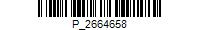 OR-OP-IV.613.21.2021.JBWarszawa, 30 sierpnia 2021 r.                                                                                                                                                   